SEAHAM HIGH SCHOOL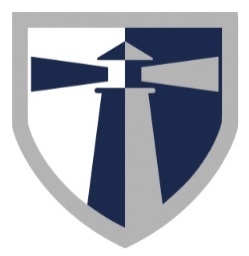 PERSONAL SPECIFICATION Administration Assistant  Grade 2 (SCP 3-4) £18,065 - £18,426 pro-rata Term time only – 37 hours pw8.00am – 4.00pm Monday – Thursday8.00am – 3.30pm  FridayCategoryEssentialDesirableWhere IdentifiedQualificationsAt least 4 GCSE qualifications (A* - C) including Maths & EnglishGood oral, written and numeracy skillsNVQ or equivalent in administrationRSA Stage 2 Typing or word processingCLAITECDLApplication FormExperienceExperience of working in busy school admin/office environment Experience of SIMSExperience of working as part of a teamExperience of providing good customer servicesApplication FormSupporting letterReferencesProfessional DevelopmentRecent and relevant trainingWillingness to undertake further                               professional developmentApplication FormSkills/KnowledgeA professional and well organised approach to workExcellent communication skills, both verbal and writtenA good and knowledgeable understanding of how a school office operatesGood ICT skills with experience of Microsoft officeGood organisational and time management skillsBeing able to prioritise workloadAbility to demonstrate team working skillsBeing able to work under pressure to meet tight deadlines whilst maintaining quality standardsCapable of adapting and responding to whole school and technology changesAbility to work independentlyAbility to deal with various levels of emotional demands from staff and parentsAbility to maintain high levels of confidentialityApplication FormSupporting letterReferencesInterviewPersonal AttributesResilience and perseveranceReliability and commitment Enthusiastic and self-motivatedAttention to detailAbility to work flexibly and respond positively to changeCaring attitude to children, parents and colleaguesAbility to deal confidently and confidentially with sensitive issuesBe able to work in a profession manner with all stakeholdersApplication FormSupporting letterReferencesInterview